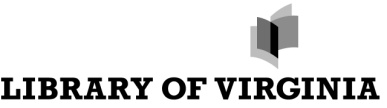 Archives, Records and Collection Services Division(804) 692-3600Archival Transfer Folder ListContinuation Sheet(Form ARC-2 October 2011)For library use only:Record Group Number _____________Accession Number ________________1. Agency / Locality / Other Entity1. Agency / Locality / Other Entity1. Agency / Locality / Other Entity2. Department Name  2. Department Name  3. Schedule Number3. Schedule Number4. Series Number  Same as previous sheet5. Record Series Title5. Record Series TitleLIST FROM PREVIOUS SHEET CONTINUES BELOWLIST FROM PREVIOUS SHEET CONTINUES BELOWLIST FROM PREVIOUS SHEET CONTINUES BELOWLIST FROM PREVIOUS SHEET CONTINUES BELOWLIST FROM PREVIOUS SHEET CONTINUES BELOW6. Box Number7. Folder Number8. Folder Title/Contents8. Folder Title/Contents9. Page 2 of      